浙江中一检测研究院股份有限公司职业卫生网上公开信息表单位名称余姚远程文具礼品制造有限公司余姚远程文具礼品制造有限公司余姚远程文具礼品制造有限公司余姚远程文具礼品制造有限公司单位地址余姚市梨洲街道明伟村华昌路9号联系人联系人方芳项目名称余姚远程文具礼品制造有限公司职业病危害因素定期检测余姚远程文具礼品制造有限公司职业病危害因素定期检测余姚远程文具礼品制造有限公司职业病危害因素定期检测余姚远程文具礼品制造有限公司职业病危害因素定期检测技术服务项目组员名单汪鹏利、柳晓静汪鹏利、柳晓静汪鹏利、柳晓静汪鹏利、柳晓静现场调查时间2022.6.182022.6.182022.6.182022.6.18现场调查技术人员纪燕平、柳晓静企业陪同人方芳方芳现场调查图像证明现场采样、检测时间2022.6.272022.6.272022.6.272022.6.27现场采样、检测人员汪鹏利、柳晓静企业陪同人企业陪同人方芳现场采样、检测图像证明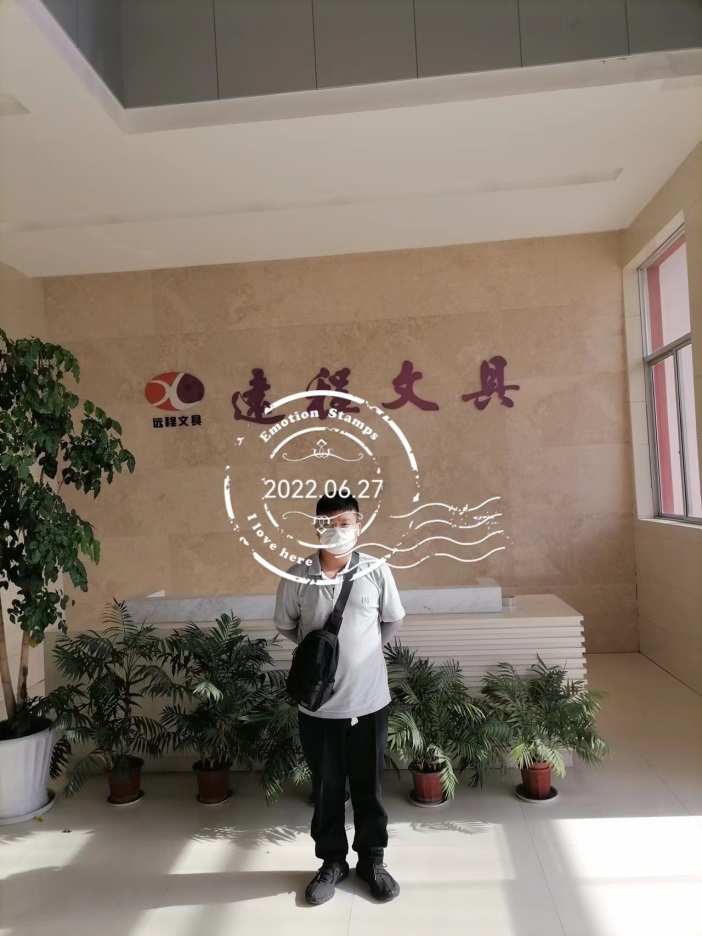 